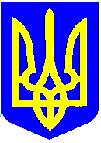 НОВОУШИЦЬКА СЕЛИЩНА РАДАВИКОНАВЧИЙ КОМІТЕТРІШЕННЯ
Керуючись статтею 56 Цивільного кодексу України, статтею158  Сімейного кодексу України, статтями  11, 34, 40, 51, 52, 53, 59 Закону України «Про місцеве самоврядування в Україні», статтею 11 Закону України «Про забезпечення організаційно-правових умов соціального захисту дітей-сиріт та дітей, позбавлених батьківського піклування», пунктом 73 Порядку провадження органами опіки та піклування діяльності, пов’язаної із захистом прав дитини, затвердженого постановою Кабінету Міністрів України від 24 вересня 2008 року №866, Правилами опіки та піклування, затвердженими наказом Державного комітету України у справах сім’ї та молоді Міністерства освіти України, Міністерства охорони здоров’я України, Міністерства праці та соціальної політики України №34/166/131/88 від 26 травня 1999 року, враховуючи заяву батька дітей Бондара О.А., висновок служби у справах дітей селищної ради від 14.06.2022 року №60, рішення комісії з питань захисту прав дитини при селищній раді №3, протокол засідання комісії від 15.06.2022 року №5, відповідно до рішення виконавчого комітету від 18 лютого 2021 року №85 «Про розподіл обов’язків між селищним головою першим заступником селищного голови, заступниками селищного голови з питань діяльності виконавчих органів, керуючим справами (секретарем) виконавчого комітету та секретарем ради» виконавчий комітет селищної ради                                                ВИРІШИВ:Встановити порядок побачення гр. Бондара Олександра Анатолійовича, (конфіденційна інформація), з його малолітніми дітьми: Бондар Іриною Олександрівною, (конфіденційна інформація), та Бондаром Дмитром Олександровичем, (конфіденційна інформація), які проживають разом з матір’ю, Бондар Тетяною Андріївною, (конфіденційна інформація) Хмельницької області: перші та треті вихідні щомісяця з 17 год. 00 хв. п’ятниці  до 11 год. 00 хв. неділі в межах Хмельницької області; необмежене спілкування з дітьми особисто, засобами телефонного, поштового, електронного та іншого засобу зв’язку, протягом року 30 календарних днів для організації відпочинку та оздоровлення дітей за погодженням з матір’ю дітей та з урахуванням бажання дітей. Секретар ради                                                         Віктор КОСТЮЧЕНКО23.06.2022Нова Ушиця№518Про встановлення порядку побачення Бондару Олександру Анатолійовичу з його малолітніми дітьми Бондар Іриною Олександрівною та Бондаром Дмитром Олександровичем